Дата: 14.04.2020Група: Езв-82Предмет: біологія і екологіяТема : «Захист навчальних проектів»ІнструкціяСтворити проект у вигляді буклету, простерру, презентації, тощо (один на вибір).Орієнтовні теми:Особиста програма зміцнення здоров’я.Раціональне харчування.Особиста і побутова гігієна.Безпека і статева культура.Імунокорекція.Імунотерапія.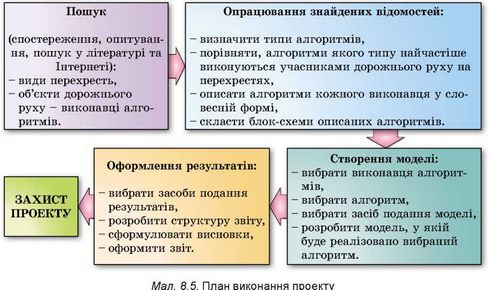 